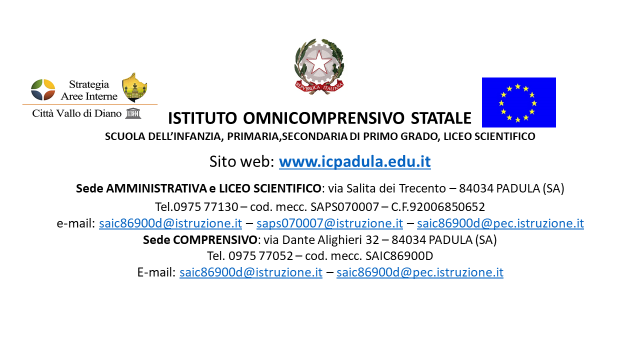 PIANO DI APPRENDIMENTO INDIVIDUALIZZATOa.s. 2020/2021 Padula, 										Firma docenteAlunno/aClasseDisciplinaDocenteObiettivi di apprendimento da conseguireObiettivi di apprendimento da conseguireObiettivi di apprendimento da conseguireObiettivi di apprendimento da conseguire                    Contenuti da sviluppareTempiTempiL’alunno/a è obbligato/a a partecipare alle attività di recupero che saranno programmate a partire dal 1° settembre 2020 e che prevederanno una verifica finale per l’accertamento dell’avvenuto recupero.Come indicato nell’O.M. prot. 11 del 16/05/2020 art.6 cc 3, 4, tali attività, ove necessario, proseguiranno per l’intero anno scolasticoL’alunno/a è obbligato/a a partecipare alle attività di recupero che saranno programmate a partire dal 1° settembre 2020 e che prevederanno una verifica finale per l’accertamento dell’avvenuto recupero.Come indicato nell’O.M. prot. 11 del 16/05/2020 art.6 cc 3, 4, tali attività, ove necessario, proseguiranno per l’intero anno scolasticoL’alunno/a è obbligato/a a partecipare alle attività di recupero che saranno programmate a partire dal 1° settembre 2020 e che prevederanno una verifica finale per l’accertamento dell’avvenuto recupero.Come indicato nell’O.M. prot. 11 del 16/05/2020 art.6 cc 3, 4, tali attività, ove necessario, proseguiranno per l’intero anno scolasticoSegnare con una X ciò che si intende utilizzareSegnare con una X ciò che si intende utilizzareSegnare con una X ciò che si intende utilizzareSegnare con una X ciò che si intende utilizzareSegnare con una X ciò che si intende utilizzareSegnare con una X ciò che si intende utilizzareMetodologieMetodologieLezione frontaleLezione frontaleLezione frontaleMetodologieMetodologieCooperative LearningCooperative LearningCooperative LearningMetodologieMetodologieLavori di gruppoLavori di gruppoLavori di gruppoMetodologieMetodologieLezione con sussidi multimediali (video lezioni)Lezione con sussidi multimediali (video lezioni)Lezione con sussidi multimediali (video lezioni)MetodologieMetodologieRecupero in itinere individuale e/o di gruppoRecupero in itinere individuale e/o di gruppoRecupero in itinere individuale e/o di gruppoMetodologieMetodologieLaboratori specialisticiLaboratori specialisticiLaboratori specialisticiMetodologieMetodologieLavoro in coppie di aiutoLavoro in coppie di aiutoLavoro in coppie di aiutoMetodologieMetodologieLavoro di gruppo per fasce di livelloLavoro di gruppo per fasce di livelloLavoro di gruppo per fasce di livelloMetodologieMetodologieLavoro di gruppo per fasce eterogeneeLavoro di gruppo per fasce eterogeneeLavoro di gruppo per fasce eterogeneeMetodologieMetodologieBrainstormingBrainstormingBrainstormingMetodologieMetodologieProblem solvingProblem solvingProblem solvingMetodologieMetodologieDiscussione guidataDiscussione guidataDiscussione guidataMetodologieMetodologieAttività laboratorialiAttività laboratorialiAttività laboratorialiMetodologieMetodologieAltro:Altro:Altro:Risorse umaneinterne ed esterneRisorse umaneinterne ed esterneDocente della disciplinaDocente della disciplinaDocente della disciplinaRisorse umaneinterne ed esterneRisorse umaneinterne ed esterneDocenti del consiglio di classe mediante attività interdisciplinariDocenti del consiglio di classe mediante attività interdisciplinariDocenti del consiglio di classe mediante attività interdisciplinariRisorse umaneinterne ed esterneRisorse umaneinterne ed esterneDocenti di sostegnoDocenti di sostegnoDocenti di sostegnoRisorse umaneinterne ed esterneRisorse umaneinterne ed esterneDocenti dell’autonomia / potenziamentoDocenti dell’autonomia / potenziamentoDocenti dell’autonomia / potenziamentoRisorse umaneinterne ed esterneRisorse umaneinterne ed esterneAltro:Altro:Altro:StrumentiStrumentiPiattaforma educativa in Zoom.us in DaDPiattaforma educativa in Zoom.us in DaDPiattaforma educativa in Zoom.us in DaDStrumentiStrumentiLim e PC in presenza Lim e PC in presenza Lim e PC in presenza StrumentiStrumentiMateriale audiovisivoMateriale audiovisivoMateriale audiovisivoStrumentiStrumentiLibro di testo Libro di testo Libro di testo StrumentiStrumentiDispense e materiali forniti dal docenteDispense e materiali forniti dal docenteDispense e materiali forniti dal docenteStrumentiStrumentiAltro:Altro:Altro:ValutazioneValutazioneValutazione in itinere che terrà conto dei processi di crescita.Osservazioni sistematiche con verifica:Valutazione in itinere che terrà conto dei processi di crescita.Osservazioni sistematiche con verifica:Valutazione in itinere che terrà conto dei processi di crescita.Osservazioni sistematiche con verifica:Valutazione in itinere che terrà conto dei processi di crescita.Osservazioni sistematiche con verifica:ValutazioneValutazioneSCRITTASCRITTASCRITTASCRITTAValutazioneValutazioneTestiTestiTestiValutazioneValutazioneRelazioniRelazioniRelazioniValutazioneValutazioneSintesiSintesiSintesiValutazioneValutazioneQuestionari apertiQuestionari apertiQuestionari apertiValutazioneValutazioneQuestionari a scelta multiplaQuestionari a scelta multiplaQuestionari a scelta multiplaValutazioneValutazioneTesti da completareTesti da completareTesti da completareValutazioneValutazioneEserciziEserciziEserciziValutazioneValutazioneSoluzione problemiSoluzione problemiSoluzione problemiValutazioneValutazioneAltro:Altro:Altro:ValutazioneValutazioneORALEORALEORALEORALEValutazioneValutazioneRelazioni su attività svolteRelazioni su attività svolteRelazioni su attività svolteValutazioneValutazioneInterrogazioniInterrogazioniInterrogazioniValutazioneValutazioneInterventiInterventiInterventiValutazioneValutazioneDiscussione su argomenti di studioDiscussione su argomenti di studioDiscussione su argomenti di studioValutazioneValutazioneAltro:Altro:Altro:ValutazioneValutazionePRATICAPRATICAPRATICAPRATICAValutazioneValutazioneProve grafico/pittoriche/figurativeProve grafico/pittoriche/figurativeProve grafico/pittoriche/figurativeValutazioneValutazioneProve motorieProve motorieProve motorieValutazioneValutazioneUtilizzo del computer per produrre un elaboratoUtilizzo del computer per produrre un elaboratoUtilizzo del computer per produrre un elaboratoValutazioneValutazioneAltro:Altro:Altro: